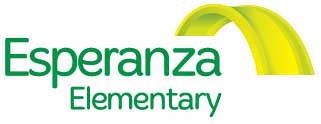 BOARD MEETING6:00 – 8:00 PM, Thursday, March 22, 2018Esperanza School Meeting Room * 4956 W 3500 S, West Valley City, UT 84120AGENDAWELCOME & INTRODUCTIONSFINANCIAL REPORT – Eulogio Alejandre ACTION ITEM1.   Review/approve minutes from February 22, 2018 board meetingConsideration of terms and conditions for buying the building Consideration of Exhibit A COMMITTEESGovernanceFinanceAcademic/CulturalDISCUSSION/INFORMATION ITEMSWellness Policy Exhibit A- proposed by USBEExecutive Director/Principal reportC4L ReportMeal charges, delinquent lunch accountsStudent Enrollment Student Retention ReportMusic ProgramBoard RetreatPTO report Chocolate salesFundraising IHOP--- Friday, May 11th   from 1pm to 8pmSet next board meeting dateADJOURN ANNOUNCEMENTS:Next board meeting –April 26, 2018 * 6:00-8:00pm, Esperanza Elementary School